Are you…? / Were you…?現在形: Are you…? 		Yes I am / No I’m not過去形: Were you…?		Yes, I was. / No, I wasn’tChallenge! Write TWO sentences:     	例）Tom is a teacher now. / Tom was at home yesterday.＿＿＿＿＿＿＿＿＿＿＿＿＿＿＿＿＿＿＿＿＿＿＿＿＿＿＿＿＿＿＿＿＿＿＿＿.＿＿＿＿＿＿＿＿＿＿＿＿＿＿＿＿＿＿＿＿＿＿＿＿＿＿＿＿＿＿＿＿＿＿＿＿.an elementary school student last year?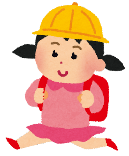 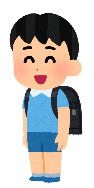 name: ____________cold now?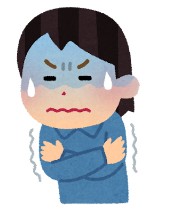 name: ____________sleepy yesterday?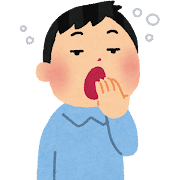 name: ____________hungry now?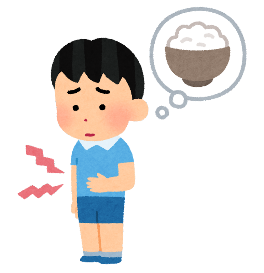 name: ____________a JHS student yesterday?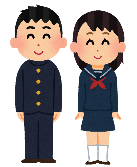 name: ____________happy yesterday?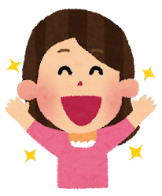 name: ____________at home yesterday?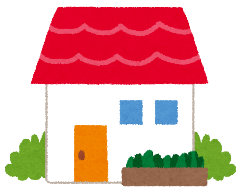 name: ____________Japanese now?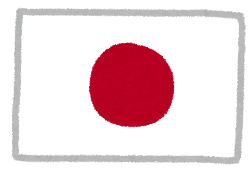 name: ____________a teacher now?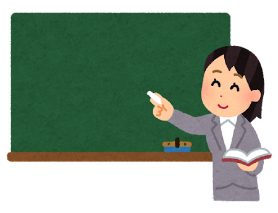 name: ____________